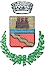 COMUNE DI LICENZA___________________________________________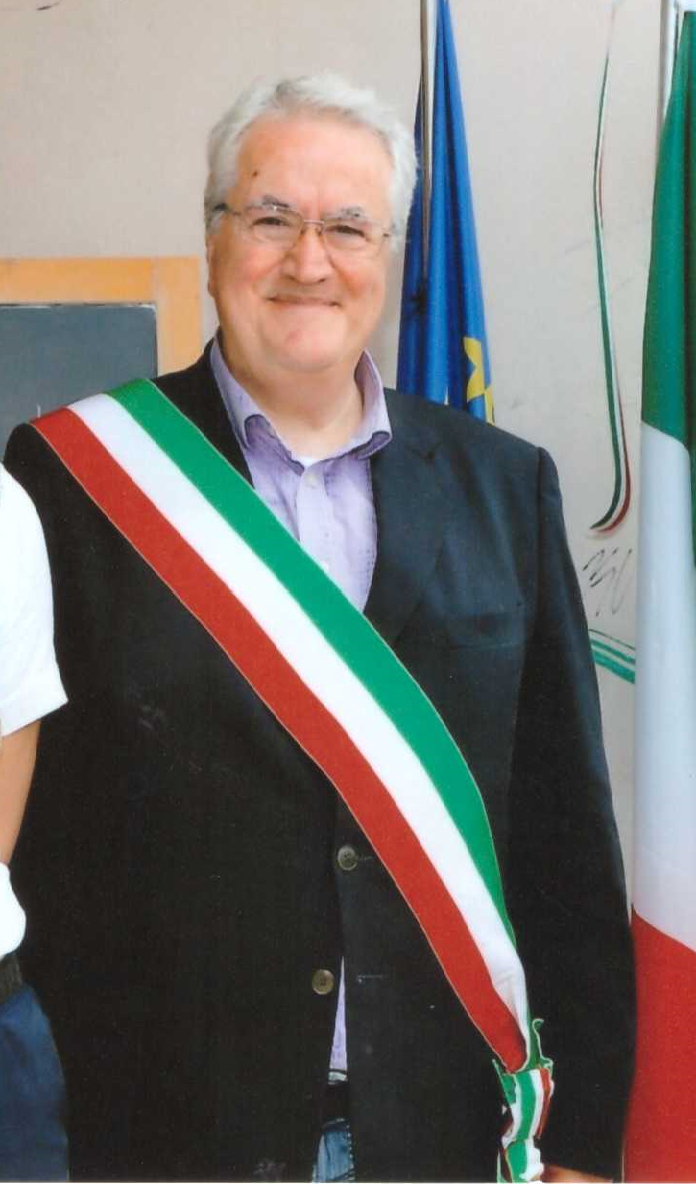 L’Amministrazione comunale, i dipendenti e i collaboratori si uniscono all’immenso dolore della famiglia Romanzi – Muzi per la scomparsa dell’amato Sindaco Luciano Romanzi, da sempre vicino a tutta la comunità licentina e attento ai bisogni di tutta la Valle dell’Aniene.Ciao Luciano !